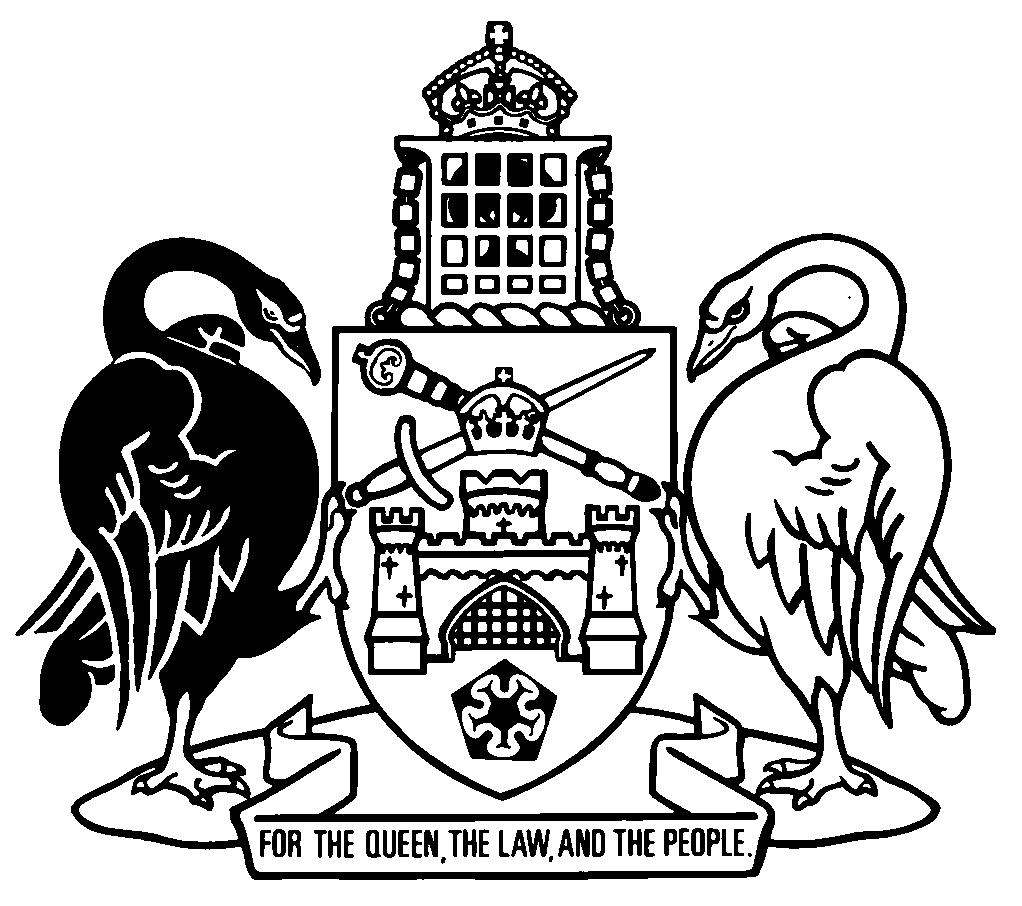 Australian Capital TerritoryRail Safety National Law (ACT) Regulation 2014    SL2014-29made under theRail Safety National Law (ACT) Act 2014Republication No 3Effective:  10 February 2023Republication date: 10 February 2023Last amendment made by SL2023-3About this republicationThe republished lawThis is a republication of the Rail Safety National Law (ACT) Regulation 2014, made under the Rail Safety National Law (ACT) Act 2014 (including any amendment made under the Legislation Act 2001, part 11.3 (Editorial changes)) as in force on 10 February 2023.  It also includes any commencement, amendment, repeal or expiry affecting this republished law to 10 February 2023.  The legislation history and amendment history of the republished law are set out in endnotes 3 and 4. Kinds of republicationsThe Parliamentary Counsel’s Office prepares 2 kinds of republications of ACT laws (see the ACT legislation register at www.legislation.act.gov.au):authorised republications to which the Legislation Act 2001 appliesunauthorised republications.The status of this republication appears on the bottom of each page.Editorial changesThe Legislation Act 2001, part 11.3 authorises the Parliamentary Counsel to make editorial amendments and other changes of a formal nature when preparing a law for republication.  Editorial changes do not change the effect of the law, but have effect as if they had been made by an Act commencing on the republication date (see Legislation Act 2001, s 115 and s 117).  The changes are made if the Parliamentary Counsel considers they are desirable to bring the law into line, or more closely into line, with current legislative drafting practice.  This republication does not include amendments made under part 11.3 (see endnote 1).Uncommenced provisions and amendmentsIf a provision of the republished law has not commenced, the symbol  U  appears immediately before the provision heading.  Any uncommenced amendments that affect this republished law are accessible on the ACT legislation register (www.legislation.act.gov.au). For more information, see the home page for this law on the register.ModificationsIf a provision of the republished law is affected by a current modification, the symbol  M  appears immediately before the provision heading.  The text of the modifying provision appears in the endnotes.  For the legal status of modifications, see the Legislation Act 2001, section 95.PenaltiesAt the republication date, the value of a penalty unit for an offence against this law is $160 for an individual and $810 for a corporation (see Legislation Act 2001, s 133).Australian Capital TerritoryRail Safety National Law (ACT) Regulation 2014made under theRail Safety National Law (ACT) Act 2014Contents	Page	1	Name of regulation	2	3	Alcohol screening device—Act, s 10, def alcohol screening device, par (b)	2	4	Drug screening device—Act, s 10, def drug screening device, par (b)	2	5	Oral fluid analysis instrument—Act, s 10, def oral fluid analysis instrument, par (b)	2	5A	Conduct of breath analysis—requirements for statement or notice—Act, s 15 (6) and (7)	2	6	Oral fluid analysis of sample from worker in custody—requirements for statement—Act, s 21 (4)	3Endnotes		4	1	About the endnotes	4	2	Abbreviation key	4	3	Legislation history	5	4	Amendment history	5	5	Earlier republications	6Australian Capital TerritoryRail Safety National Law (ACT) Regulation 2014     made under theRail Safety National Law (ACT) Act 20141	Name of regulationThis regulation is the Rail Safety National Law (ACT) Regulation 2014.3	Alcohol screening device—Act, s 10, def alcohol screening device, par (b)The AlcoQuant 6020 is prescribed.4	Drug screening device—Act, s 10, def drug screening device, par (b)The Medvet Oral7 is prescribed.5	Oral fluid analysis instrument—Act, s 10, def oral fluid analysis instrument, par (b)The Shimadzu High Performance Liquid Chromatograph Mass Spectrometer LCMS-8060 is prescribed.5A	Conduct of breath analysis—requirements for statement or notice—Act, s 15 (6) and (7)	(1)	For the Act, section 15 (6), a written statement given to a rail safety worker in relation to an analysis of the worker’s breath must include the following:	(a)	for the authorised person who carried out the breath analysis—the person’s—	(i)	name or service number; and	(ii)	signature;	(b)	if the worker was taken into custody under the Act, section 14, to undertake the breath analysis—the service number and signature of the police officer who took the worker into custody;	(c)	the particulars mentioned in the Road Transport (Alcohol and Drugs) Regulation 2000, schedule 1, other than item 4 and item 5.	(2)	For the Act, section 15 (7), a written notice is taken to have been given to a rail safety worker in relation to an analysis of the worker’s breath if a written statement mentioned in subsection (1) has been given to the worker in relation to the analysis.6	Oral fluid analysis of sample from worker in custody—requirements for statement—Act, s 21 (4)The particulars mentioned in the Road Transport (Alcohol and Drugs) Regulation 2000, schedule 2 are required to be included in a statement mentioned in the Act, section 21 (4).Endnotes1	About the endnotesAmending and modifying laws are annotated in the legislation history and the amendment history.  Current modifications are not included in the republished law but are set out in the endnotes.Not all editorial amendments made under the Legislation Act 2001, part 11.3 are annotated in the amendment history.  Full details of any amendments can be obtained from the Parliamentary Counsel’s Office.Uncommenced amending laws are not included in the republished law.  The details of these laws are underlined in the legislation history.  Uncommenced expiries are underlined in the legislation history and amendment history.If all the provisions of the law have been renumbered, a table of renumbered provisions gives details of previous and current numbering.  The endnotes also include a table of earlier republications.2	Abbreviation key3	Legislation historyRail Safety National Law (ACT) Regulation 2014 SL2014-29notified LR 17 November 2014s 1, s 2 commenced 17 November 2014 (LA s 75 (1))remainder commenced 20 November 2014 (s 2 and see Rail Safety National Law (ACT) Act 2014 A2014-14, s 2 and LA s 79)as amended byRail Safety National Law (ACT) Amendment Regulation 2017 SL2017-2notified LR 23 February 2017s 1, s 2 commenced 23 February 2017 (LA s 75 (1))remainder commenced 24 February 2017 (s 2)Rail Safety National Law (ACT) Amendment Regulation 2023 (No 1) SL2023-3notified LR 9 February 2023s 1, s 2 commenced 9 February 2023 (LA s 75 (1))remainder commenced 10 February 2023 (s 2)4	Amendment historyCommencements 2	om LA s 89 (4)Oral fluid analysis instrument—Act, s 10, def oral fluid analysis instrument, par (b)s 5	sub SL2023-3 s 4Conduct of breath analysis—requirements for statement or notice—Act, s 15 (6) and (7)s 5A	ins SL2017-2 s 45	Earlier republicationsSome earlier republications were not numbered. The number in column 1 refers to the publication order.  Since 12 September 2001 every authorised republication has been published in electronic pdf format on the ACT legislation register.  A selection of authorised republications have also been published in printed format. These republications are marked with an asterisk (*) in column 1.  Electronic and printed versions of an authorised republication are identical. ©  Australian Capital Territory 2023A = ActNI = Notifiable instrumentAF = Approved formo = orderam = amendedom = omitted/repealedamdt = amendmentord = ordinanceAR = Assembly resolutionorig = originalch = chapterpar = paragraph/subparagraphCN = Commencement noticepres = presentdef = definitionprev = previousDI = Disallowable instrument(prev...) = previouslydict = dictionarypt = partdisallowed = disallowed by the Legislative r = rule/subruleAssemblyreloc = relocateddiv = divisionrenum = renumberedexp = expires/expiredR[X] = Republication NoGaz = gazetteRI = reissuehdg = headings = section/subsectionIA = Interpretation Act 1967sch = scheduleins = inserted/addedsdiv = subdivisionLA = Legislation Act 2001SL = Subordinate lawLR = legislation registersub = substitutedLRA = Legislation (Republication) Act 1996underlining = whole or part not commencedmod = modified/modificationor to be expiredRepublication No and dateEffectiveLast amendment made byRepublication forR1
20 Nov 201420 Nov 2014–
23 Feb 2017not amendednew regulationR2
24 Feb 201724 Feb 2017–
9 Feb 2023SL2017-2amendments by SL2017-2